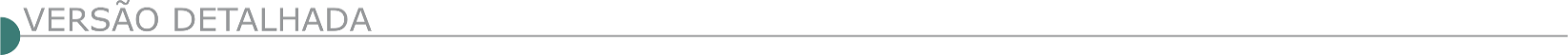 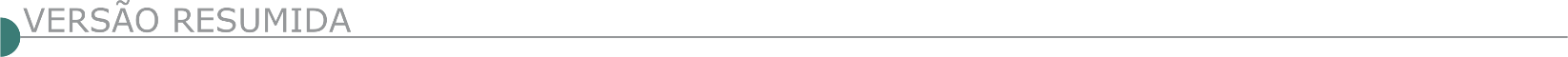 ESTADO DE MINAS GERAISPREFEITURA MUNICIPAL DE ALTEROSA - TOMADA DE PREÇOS Nº 5/2023Objeto: Pavimentação e adequações de estradas vicinais, estrada das garças, Bairro Rural Bela Vista. Às 08:00 horas do dia 12 de maio de 2023, na sede do setor de compras do Município De Alterosa/Mg. Entrega dos Envelopes até às 07:50 horas do dia 12 de maio de 2023. Maiores informações pelo telefone (35) 3294-2545, horário das 08:00 às 16h00 horas.PREFEITURA MUNICIPAL DE ANDRADAS - TOMADA DE PREÇOS Nº 4/2023Objeto: Reforma do Centro Municipal de Pesquisa e Educação. Data do Recebimento das Propostas: Cadastro das Empresas - CRC: Até às 18:00 horas do dia 10/05/2023. Protocolo dos envelopes: dia 12/05/2023, até as 13:00 horas e abertura dos envelopes: dia 12/05/2023, após as 13:30 horas. Obtenção do edital: O Edital estará disponível no portal da transparência poderá ser obtido pelos interessados através do link: https://www.andradas.mg.gov.br. Para melhores esclarecimentos, dirigir-se à Divisão de Administração da Prefeitura, ou pelo telefone 35-3739-2000, Ramal 217, ou ainda, através do e-mail: licitacoes@andradas.mg.gov.br.PREFEITURA MUNICIPAL DE BARRA LONGA - TOMADA DE PREÇOS Nº 006/2023Objeto: Pavimentação de rua para prestação de serviços na Rua Getúlio Etrusco do Posto de Gasolina até a ponte antes da Cooperativa na sede do município de Barra Longa, conforme termo de referência, a realizar-se no dia 18/05/2023 às 08:30 horas. O edital poderá ser retirado no site: http://barralonga.mg.gov.br/index.php/licitacoes/editais-de-licitacao/editais-de-licitacao. PREFEITURA MUNICIPAL DE BRUMADINHOCONCORRÊNCIA PÚBLICA Nº 09/2023Objeto: Contratação de empresa de engenharia para reforma na escola Padre Vicente. Data: 30/05/2023 as 09:00 horas. Ver site: www.brumadinho.mg.gov.br.CONCORRÊNCIA PÚBLICA Nº 16/2022Objeto: Execução de Obra, construção de Praça em Suzana. Data de abertura: 29/05/2023 as 09:00 horas. Ver site: www.brumadinho.mg.gov.br.CONCORRÊNCIA PÚBLICA Nº 07/2023 Objeto: Contratação de empresa de engenharia para reforma do PSF do Jota e Planalto. Data: 31/05/2023 as 09:00 horas. Ver site: www.brumadinho.mg.gov.br.PREFEITURA MUNICIPAL DE BUENO BRANDÃOCONCORRÊNCIA PÚBLICA Nº 4/2023Objeto: Execução de obra pública de pavimentação asfáltica em C.B.U.Q sobre solo e drenagem de três trechos da estrada municipal para Monte Sião. A abertura dos envelopes dar-se-á no dia 26/05/2023, às 10:00 horas. O edital estará à disposição dos interessados de 2ª a 6ª feira, das 09:00 horas às 16:00 horas, na Rua Afonso Pena, nº 225, Centro, Bueno Brandão/MG, CEP 37.578-000 ou através do site www.buenobrandao.mg.gov.br. Telefone (35) 3463-1377.CONCORRÊNCIA PÚBLICA Nº 05/2023Objeto: Pavimentação em piso intertravado da Rua Benjamin Constant e reforma de praça. A abertura dos envelopes dar-se-á no dia 30/05/2023, às 10:00 horas. O edital estará à disposição dos interessados de 2ª a 6ª feira, das 09:00 às 16:00 horas, na Rua Afonso Pena, nº 225, Centro, Bueno Brandão/MG, CEP 37.578-000 ou através do site www.buenobrandao.mg.gov.br. Telefone (35) 3463-1377.PREFEITURA MUNICIPAL DE CAMPO AZUL - TOMADA DE PREÇOS 004/2023Objeto: Execução de pavimentação, reperfilamento e recapeamento de ruas com PMF - pré-misturado a frio na cidade de campo azul. Sessão 11/05/2023, as 09:00 horas. Local: Departamento de Licitações, Prefeitura Municipal, na Avenida João Antônio de Almeida, nº 518, Centro, Campo Azul/MG. Informações E-mail: licitacazul@gmail.com. Telefone: (38) 3231-8101. Site: www.campoazul.mg.gov.br. PREFEITURA MUNICIPAL DE CAMPOS GERAIS - CAPITÓLIO - PREGÃO ELETRÔNICO Nº 12/2023Objeto: Aquisição de Concreto Betuminoso Usinado a quente (CBQU) e pintura de ligação RR1-C para manutenção das vias do município, sofreu alterações e o recebimento da proposta se dará até às 08:20 horas do dia 10/05/2023, sendo a abertura da sessão às 08:30 horas do dia 10/05/2023 pela plataforma www.bbmnetlicitacoes.com.br/. Informações através do telefone (37) 33730300 ou www.capitolio.mg.gov.br ou www.bbmnetlicitacoes.com.br/.PREFEITURA MUNICIPAL DE CANTAGALO - TOMADA DE PREÇOS Nº 11/2023Objeto: Construção do Portal de entrada do Parque da Expô Cantagalo MG. Entrega dos Envelopes até o dia 12 de maio de 2023 às 13:30 horas. Informações pelo Telefone (33) 3411-9001. O edital e demais anexos encontra disponível no site do município https://cantagalo.mg.gov.br. Informações e esclarecimentos protocoladas ou via e-mail comissaopermanentecantagalo@gmail.com.PREFEITURA MUNICIPAL DE CAPITÓLIO - ALTERAÇÃO - PREGÃO ELETRÔNICO Nº 12/2023Objeto: Aquisição de Concreto Betuminoso Usinado a Quente (CBQU) e pintura de ligação RR1-C para manutenção das vias do município, sofreu alterações e o recebimento da proposta se dará até às 08:20 horas do dia 10/05/2023, sendo a abertura da sessão às 08:30 horas do dia 10/05/2023 pela plataforma www.bbmnetlicitacoes.com.br/. Informações através do telefone (37) 33730300 ou www.capitolio.mg.gov.br ou www.bbmnetlicitacoes.com.br/.PREFEITURA MUNICIPAL DE CONCEIÇÃO DO MATO DENTRO - CONCORRÊNCIA Nº 5/2023Objeto: Execução da obra de drenagem, substituição e execução de calçadas, passeios e manutenção de calçamento no município de Conceição do Mato Dentro/MG. Dia da abertura: 01 de junho de 2023, às 09:30 horas. Maiores informações pelo telefone (31) 3868-2398. Edital disponível no site oficial do Município www.cmd.mg.gov.br.PREFEITURA MUNICIPAL DE CONTAGEM - CONVITE Nº 001/2023Objeto: Reforma da infraestrutura de acesso ao centro de comercialização de produtos associados ao turismo, Marcado Central, localizado no Bairro Inconfidentes, Contagem/MG, com entrega do envelope de proposta até às 13:30 horas do dia 04 de maio de 2023, para abertura às 14:00 horas do mesmo dia. Os interessados poderão ler e obter o texto integral deste Edital e seus Anexos, que estarão disponíveis a partir do dia 27 de abril de 2023, pelo site www.contagem.mg.gov.br/licitações ou na sala da Comissão Permanente de Licitação da Secretaria Municipal de Obras e Serviços Urbanos (SEMOBS), situada à rua Madre Margherita Fontanaresa, 432, 3º andar Bairro Eldorado - Contagem/MG, telefone: (31) 3391- 9352, de segunda à sexta-feira, no horário de 08:00 às 12:00 horas e de 13:00 às 17:00 horas, mediante apresentação de um DVD virgem à Comissão Permanente de Licitação no endereço acima e, ainda, obrigatoriamente, informar, por meio de carta, os seguintes dados: razão social ou denominação completa da empresa, CNPJ/MF, endereço completo, telefone e nome da pessoa para contato.PREFEITURA MUNICIPAL DE COROMANDEL - TOMADA DE PREÇOS Nº 05/2023Objeto: Construção de quiosques no Ginásio Poliesportivo Doutor Humberto Machado. Será realizado no dia 18/05/2023 às 08:00 horas. E-mail: licitacao@coromandel.mg.gov.br no site www.coromandel.mg.gov.br ou pelo telefone 34-3841-1344.PREFEITURA MUNICIPAL DE DATAS - REABERTURA - TOMADA DE PREÇOS Nº 05/2023Objeto: Recapeamento asfáltico em PMF, em diversas ruas do município de Datas. Nova data de abertura: 17/05/2023 às 09:00 horas. Mais informações: (38) 3535-1121, no endereço: Praça do Divino, nº 10, Centro - Datas/MG ou e-mail: licitacoes@datas.mg.gov.br.PREFEITURA MUNICIPAL DE FRANCISCO BADARÓ - TOMADA DE PREÇOS Nº 006/2023Objeto: Execução dos serviços de reforma, adequação do Prédio Escolar - E. M. Dona Josefina Eulália, localizada na Comunidade de Empoeira, Município de Francisco Badaró-MG. Data de Abertura:12/05/2023 às 09:00 horas. Informações WhatsApp: (33) 3738- 1123. E-mail: setor.licitacao@franciscobadaro.mg.gov.br.PREFEITURA MUNICIPAL DE ITABIRITO - CONCORRÊNCIA Nº 47/2023Objeto: Prestação de serviços de manutenção, reparação, conservação, contenção, terraplenagem, alargamentos e melhorias, inclusive na camada de rolamento, em vias e logradouros públicos pavimentados e não pavimentados em vias urbanas e rurais. A abertura será dia 30/05/2023 às 13:00 horas. O edital poderá ser retirado pelo site www.itabirito.mg.gov.br, no Depto de Licitações; E-mail: licitacao@pmi.mg.gov.br. A reunião de abertura do processo acontecerá na sala de reuniões da do Depto. De Licitações e Contratos, localizada na Av. Queiroz Jr, nº 635, Praia, Itabirito/MG. Telefone (31) 3561 4086/4050PREFEITURA MUNICIPAL DE ITAMARANDIBA - PREGÃO ELETRÔNICO Nº 0044/2023Objeto: Execução dos serviços de engenharia de natureza comum, manutenção predial preventiva, corretiva, ampliação, revitalização, reparos com fornecimento de materiais, mão de obra e equipamentos, nas instalações prediais, bens públicos municipais, praças, jardins, prédios, imóveis e demais bens públicos de uso comum e instalação de meios preventivos a serem adequados do município de Itamarandiba MG. Início do recebimento propostas a partir de: 26/04/2023. Início da sessão de lances: 09/05/2023 as 09:00 horas no endereço web: http://licitar.digital. Os interessados poderão retirar gratuitamente o edital completo nos endereços web: http://licitar.digital, www.itamarandiba.mg.gov.br ou através do e-mail: licitacao@itamarandiba.mg.gov.br. Informações e esclarecimentos: (38) 3521.1063. Data 26/04/2023.PREFEITURA MUNICIPAL DE ITANHANDU - TOMADA DE PREÇOS Nº 3/2023Objeto: Execução de obra de reforma e ampliação da Escola Municipal Ana Carlos da Silva no bairro Jardim. Sessão dia 12/05/2023 às 09:30 horas. Informações na Prefeitura. Praça Amador Guedes, n° 165. Telefone 35 3361-2000. Edital no site www.itanhandu.mg.gov.br.PREFEITURA MUNICIPAL DE JOÃO PINHEIRO - TOMADA DE PREÇOS Nº 8/2023Objeto: Restauro do Sobrado Geralda Campos Romero, que sedia a Casa da Cultura de João Pinheiro, abertura dia 15/05/2023 às 08:30 horas. O Edital poderá ser acessado no site www.joaopinheiro.mg.gov.br. Maiores informações no Depto. de Compras da Prefeitura de João Pinheiro/MG - Pç. Cel. Hermógenes, 60, Centro, CEP 38770-000, para e-mail: licita@joaopinheiro.mg.gov.br ou para telefone (38) 3561-5511, das 08:00 às 11:00 horas e 13:00 às 17:30 horas.PREFEITURA MUNICIPAL DE JURAMENTO - TOMADA DE PREÇO Nº 002/2023Objeto: Execução de calçamento em bloquetes, visando o calçamento da Rua Adelino Elias Batista do Município de Juramento/MG e a comunidade de Tira de Chapel. Data de realização: 15/05/2023 as 09:00 horas, na Sala de Licitação: Avenida Antônio Maia Sobrinho, 43, Centro, Juramento/MG, Cep: 39590-000. Maiores informações e retirada do edital: juramentolicitacao.mg@gmail.com, ou na sede do Município de segunda a sexta feira de 08:00 as 11:30 horas e 13:00 as 17:00 horas. Juramento, 26 de abril de 2023.PREFEITURA MUNICIPAL DE LAGOA SANTARETOMADA - CONCORRÊNCIA PÚBLICA Nº 002/2023Objeto: Reforma e ampliação da escola Municipal Dona Naná, com recursos próprios do município e vinculados da secretaria de educação, no dia 27/04/2023 às 09:30 horas para abertura das propostas comerciais.RETOMADA - TOMADA DE PREÇOS Nº 001/2023Objeto: Reforma da Unidade Básica de Saúde Aeronautas no dia 26/04/2023 às 09:30 horas para abertura das propostas comerciais. Maiores informações pelo site: https://www.lagoasanta.mg.gov.br/turismo-cultura-cidade/localizacao.PREFEITURA MUNICIPAL DE MATOZINHOS - CONCORRÊNCIA 03/PMM/2023Objeto: Execução de serviços de pavimentação e recapeamento asfáltico em CBUQ, Drenagem Superficial. Certame será no dia 26/05/2023, conforme errata que se encontra disponível no site www.matozinhos.mg.gov.br. As demais cláusulas permanecem inalteradas.PREFEITURA MUNICIPAL DE MONTES CLAROSCONCORRÊNCIA PÚBLICA N°016/2023Objeto:  Execução de obras de recapeamento asfáltico para requalificação viária, Rua Corrêa Machado. Data da sessão: às 09:30 horas. Do dia 30 de maio de 2023. Prazo para a entrega dos envelopes: até às 09:00 horas do dia 30 de maio de 2023. Íntegra do edital: https://licitacoes.montesclaros.mg.gov.br/. Contato: (38) 2211- 3190/2211-3857.CONCORRÊNCIA PÚBLICA N° 017/2023Objeto: Execução das obras de construção de ponte sobre a linha férrea na Avenida Minas Gerais no Bairro Floresta/JK, com fornecimento parcial de materiais, na área urbana do Município de Montes Claros. Data da sessão: às 09h30 horas, do dia 29 de maio de 2023. Prazo para a entrega dos envelopes: até às 09:00 horas do dia 29 de maio de 2023. Íntegra do edital: https://licitacoes.montesclaros.mg.gov.br/. Contato: (38) 2211-3190/2211-3857.PREFEITURA MUNICIPAL DE MORRO DO PILAR - CONCORRENCIA PUBLICA 001-2023Objeto: Execução de pequenas construções, intervenções e melhorias em moradias de munícipes de baixa renda das zonas urbana e rural do município de Morro do Pilar. Data de abertura 01/06/2023 as 09:00 horas. As informações poderão ser prestadas pelo telefone (31) 38665249 ou através do e-mail: licitacao@morrodopilar.mg.gov.br.PREFEITURA MUNICIPAL DE NOVA MÓDICA - TOMADA DE PREÇOS N.º 009/2023Objeto: Contratação de Empresa Especializada para Construção da Clínica de Fisioterapia. Abertura dos envelopes em 11 de maio de 2023 às 09:00 horas. O edital em seu inteiro teor encontra-se à disposição de segunda a sexta-feira das 07:00 às 13:00 horas na Praça Filomeno Cardoso, s/nº, Centro, Nova Módica/MG, CEP: 35113-000. E-mail: licitacao@novamodica.mg.gov.br.PREFEITURA MUNICIPAL DE NOVA SERRANA - TOMADA DE PREÇOS Nº 007/2023Objeto: Pavimentação asfáltica, drenagem pluvial superficial e sinalização viária na Av. José João Rodrigues, rua Dulce Amaral e Ruas em Gamas, no Município de Nova Serrana-MG. Entrega dos envelopes dia 12/05/2023, às 09:30 horas. Mais informações pelo telefone (37) 3226-9011.PREFEITURA MUNICIPAL DE PASSA QUATRO - TOMADA DE PREÇOS Nº 004/2023Objeto: Construção de Reforço Estrutural da Ponte Nova Barrinha. Inicio do certame dia 15/05/2023 às 09:30 horas. Informações na Prefeitura, Rua Tenente Viotti, nº 331. Telefone (35) 3371-5000. Edital no site www.passaquatro.mg.gov.br/governo-licitacoes.PREFEITURA MUNICIPAL DE PATOS DE MINAS - CONCORRENCIA Nº. 02/2023 Objeto: Contratação de serviços de coleta e manejo de resíduos sólidos urbanos; operação, manutenção e destinação final de RSU em Aterro Sanitário Classe II-A; limpeza urbana, incluindo o fornecimento de materiais e mão de obra, compreendendo os serviços de varrição de ruas, avenidas, praças e outras áreas públicas; corte de grama, capina, e roçadas na zona urbana e nos distritos; capina e raspagem de passeios, guias de meio fio, sarjetas, vias e logradouros públicos na zona urbana e distritos no Município de Patos de Minas, tipo menor preço. Limite de Acolhimento das Propostas: Dia 15/05/2023 às 12:59 horas. Início da Sessão de Disputa de Preços: 15/05/2023 às 13:00 horas. Local: www.licitanet.com.br. Para todas as referências de tempo será observado o horário de Brasília (DF). O Edital completo encontra-se disponível nos sites: http://www.transparencia.patosdeminas.mg.gov.br/paginas/publico/lei12527/licitacoes/consultarLicitacao.xhtml?tipo=int https://pncp.gov.br/app/editais?q=&pagina=1 e www.licitanet.com.br. Maiores informações, junto à Prefeitura Municipal de Patos de Minas, situada na Rua Dr. José Olympio de Melo, 151 – Bairro Eldorado. Telefones: (34) 3822-9642 / 9607.PREFEITURA MUNICIPAL DE PERIQUITO - TOMADA DE PREÇOS Nº 001/2023Objeto: Reforma da usina de triagem e compostagem de resíduos sólidos, que fará realizar às 10:00 horas dia 16 de maio de 2023. Os interessados poderão retirar o Edital pelo site www.periquito.mg.gov.br ou na sala da Comissão Permanente de Licitação na Avenida Senador Getúlio de Carvalho, 271, Centro, Periquito/MG. Informações complementares poderão ser obtidas através dos telefones (33) 3298- 3010/3298-3013.PREFEITURA MUNICIPAL DE POMPÉU - CONCORRÊNCIA PÚBLICA Nº 008/2023Objeto: Reconstrução de ponte na zona rural do município de Pompéu – Fazenda. Data da abertura: 29/05/2023às 08:00 horas. Informações pelo telefone: (37) 3523 8508. O edital poderá ser obtido pelo e-mail: editaislicitacao@pompeu.mg.gov.br ou site www.pompeu.mg.gov.br.PREFEITURA MUNICIPAL DE PORTO FIRME - TOMADA DE PREÇOS Nº 004/2023Objeto: Construção de ponte com utilização de viga metálica, na data de 17/05/2023, às 09:00 horas. O Edital poderá ser retirado no site: www.portofirme.mg.gov.br. Informações pelo telefone (31) 3893-1456.PREFEITURA MUNICIPAL DE RIO DO PRADOTOMADA DE PREÇOS Nº 003/2023 Objeto: Execução de obra e serviços de engenharia pavimentação intertravada em diversas ruas do Município, Dia 16/05/2023 as 15:00 horas. Abertura no dia 16/05/2023 às 09:00 horas.TOMADA DE PREÇOS Nº 004/2023 Objeto: Reforma e implantação dos banheiros e da área de eventos do Clube Municipal situado Avenida Belo Horizonte no Município de Rio do Prado, com fornecimento total de mão de obra e materiais. Maiores informações através do e-mail: riodopradolicitacao@gmail.com ou na sede da Prefeitura Municipal - Localizado a Rua Severiano Fonseca, Nº 43, Centro, Informações De 07:00 às 13:00 horas.PREFEITURA MUNICIPAL DE RIO MANSO - TOMADA DE PREÇOS 002/2023Objeto: Ampliação da Quadra Poliesportiva Dr. Mildo Rugani. A sessão ocorrerá no dia 17/05/2023, às 09:00 horas. Informações Telefax: (31) 3573-1120. Edital disponível em www.riomanso.mg.gov.br.PREFEITURA MUNICIPAL DE RIO PARANAÍBA - CONCORRÊNCIA Nº 001/2023Objeto: Execução da obra de adequação, reforma e ampliação das novas instalações do Hospital Municipal De Rio Paranaíba/MG. Errata referente à publicação veiculada no Diário Dos Município Mineiros, no dia 06/04/2023, pág. 12;. No item 8 - QUALIFICAÇÃO TÉCNICA, alínea “c”, do Anexo I - Projeto Básico: ONDE SE LÊ: “(...)fornecido pelo Conselho Regional de Engenharia e Agronomia - CREA ou pelo Conselho de Arquitetura e Urbanismo – CAU(...)”; LEIA-SE: “(...)fornecido por pessoa jurídica de direito público ou privado devidamente identificada(...)”. No Anexo I, Projeto Básico, na Tabela 2 – Capacidade técnico-operacional - Item 04 - porta com proteção radiológica – ONDE SE LÊ: “UN”; LEIA-SE “M²”. A data de abertura fica mantida para o dia 09 de maio de 2023 às 13:00 horas. Maiores informações podem ser obtidas através do e-mail licitacao@rioparanaiba.mg.gov.br.PREFEITURA MUNICIPAL DE RIO VERMELHO - RETIFICAÇÃO - TOMADA DE PREÇOS Nº 003/2023Objeto: Construção de ponte mista em comunidade rural denominado Maias no município de Rio Vermelho/MG. onde se lê. Abertura: 15/03/2023 ás 08:00 horas, leia-se: abertura: 16/05/2023, ás 08:00 horas.PREFEITURA MUNICIPAL DE SANTO ANTÔNIO DO AMPARO - TOMADA DE PREÇOS Nº 004/2023Objeto: Execução de Serviços de Reforma e Revitalização do Campo denominado, Rapadura, localizado na Av. Patrícia Avelar Lage, Bairro Paineiras, Município de Santo Antônio do Amparo. Recebimento Envelopes: 11 de maio de 2023 às 13:00 horas. Informações completas com a Comissão Permanente de Licitação da Prefeitura Municipal de Santo Antônio do Amparo/MG, telefone (35) 3863-2777, no horário de 13:00 horas as 16:00 horas. licitacao@santoantoniodoamparo.mg.gov.br.PREFEITURA MUNICIPAL DE SÃO GONÇALO DO RIO ABAIXO - RETIFICAÇÃO - CONCORRÊNCIA PÚBLICA Nº 07/2023Objeto: Reforma e ampliação da Escola Integral Vargem Alegre, na comunidade do Vargem Alegre em São Gonçalo do Rio Abaixo/MG, conforme projeto Básico - Anexo I deste Edital, mediante Contrato de Prestação de Serviço, a ser celebrado com o município de São Gonçalo do Rio Abaixo. A data de abertura permanece inalterada ocorrendo no dia 23/05/2023 às 09:00 horas. O Edital completo e o Termo de Retificação poderá ser obtidos no sítio eletrônico https://saogoncalo.mg.gov.br/transparencia/compras/licitacoes S. G. R. Abaixo, 24 de abril de 2023 – Raimundo Nonato de Barcelos – Prefeito Municipal.PREFEITURA MUNICIPAL DE SÃO JOÃO DO PARAÍSO - TOMADA DE PREÇO Nº008/2023Objeto: Prestação de serviços de asfaltamento de ruas na sede do município. Data de abertura 12/05/2023 às 08:00 horas. Informações e cópia do edital. Telefone (38) 3832-1135 ou e-mail: licitacaosjp@gmail.com ou site: www.sjparaiso.mg.gov.br.PREFEITURA MUNICIPAL DE SÃO JOSÉ DA VARGINHA - TOMADA DE PREÇO Nº 01/2023Objeto: Continuação da construção da Unidade Básica de Saúde (UBS T1A), localizada no bairro São Francisco no Município de São José da Varginha/MG. Data de abertura: 12/05/2023 às 09:00 horas. Informações e cópia do Edital: Sala de licitações, Praça São José, nº 10, centro, Cep: 35694-000, São José da Varginha/MG, e-mail: licitacao@saojosedavarginha.mg.gov.br, site www.saojosedavarginha.mg.gov.br, telefone: (37) 3275-1242PREFEITURA MUNICIPAL DE SÃO ROQUE DE MINAS - PREGÃO PRESENCIAL Nº 021/2023Objeto: Execução de Infraestrutura Urbana no Distrito de Serra da Canastra, Município de São Roque de Minas - Etapa 2, sendo: Pavimentação de Ruas em Bloquete Sextavado em Concreto, Drenagem Superficial e Sinalização Vertical, a ser realizado às 09:00 horas do dia 10/05/2023, na sede da Prefeitura Municipal.PREFEITURA MUNICIPAL DE VERDELÂNDIA - PREGÃO ELETRÔNICO Nº 000014/2.023Objeto: Prestação de serviços de abastecimento de água com caminhão pipa para atender as comunidades rurais do município. O início do recebimento das propostas será a partir da publicação do edital nos sites abaixo mencionados e encerrará no dia 09/05/2023, às 08:20 horas. O início da sessão pública para apuração do processo será a partir das 08:30 horas do dia 09/05/2023, no endereço eletrônico: www.portalde-compraspublicas.com.br e será regida pelas especificações constantes do edital e seus anexos. O edital poderá ser acessado no mencionado endereço eletrônico, no site do município: www.licitacaoverdelan-diamg@gmail.com e ainda retirado no Departamento de Licitações e Contratos no endereço: Av. Renato Azeredo, nº. 2.001, Centro, Verdelândia-MG (prédio sede da prefeitura), de segunda à sexta feira, sendo dia útil, no horário de 07:30 às 12:30 horas.PREFEITURA MUNICIPAL DE VIÇOSA -  CONCORRÊNCIA Nº 05/2023Objeto:  Serviço de conclusão da escola de tempo integral (projeto padrão FNDE 12 salas) no município de Viçosa-MG. A data e hora de entrega dos envelopes nº 01 – documentação e nº 02, Proposta Financeira será até as 09:00 horas do dia 12 de junho de 2023, no Protocolo Geral do Centro Administrativo Prefeito Antônio Chequer, cito à Rua Gomes Barbosa, n° 803, Centro, CEP: 36.570.101, Viçosa-MG. Permite-se a apresentação de certificado de registro cadastral junto ao SICAF/ME ou CAGEF/ SEPLAD-MG. O Edital pode ser retirado no Departamento de Material, Compras e Licitações, ou através do site www.vicosa.mg.gov.br.PREFEITURA MUNICIPAL DE VIEIRAS - TOMADA DE PREÇOS Nº 05/2023Objeto: Execução de obras para melhoramento de vias públicas com execução de calçamento em pavimento intertravado em bloco sextavado no Município de Vieiras/MG. Credenciamento e abertura dos envelopes: 12/05/2023 às 13:00 horas. Local: Avenida Alcino Bicalho, nº 331, Bairro Fava, Vieiras/MG, 36895-000. Melhores informações no telefone (32) 3755-1000 e e-mail licitacao@vieiras.mg.gov.br.ESTADO DO ACREDNIT - SUPERINTENDÊNCIA REGIONAL NO ACRE - PREGÃO ELETRÔNICO Nº 182/2023Objeto: Execução dos Serviços Necessários de Manutenção Rodoviária, Conservação, Recuperação, na Rodovia BR-364/AC, segmento km 125,50 ao km 179,40. Edital: 26/04/2023 das 08:00 às 12:00 horas e das 13:00 às 17:00 horas. Endereço: Rod Br 364, 474, Km Zero, Loteamento Santa Helena - Rio Branco/AC ou https://www.gov.br/compras/edital/390084-5-00182-2023. Entrega das Propostas: a partir de 26/04/2023 às 08:00 horas no site www.gov.br/compras. Abertura das Propostas: 09/05/2023 às 11:00 horas no site www.gov.br/compras.ESTADO DO ESPIRITO SANTOSEAG - SECRETARIA DE ESTADO DA AGRICULTURA, ABASTECIMENTO, AQUICULTURA E PESCA - CONCORRÊNCIA PÚBLICA Nº 001/2023Objeto: Execução de serviço de pavimentação do trecho, distrito 25 de julho comunidade de 15 de agosto, situado no Município de Santa Teresa com Extensão de 5,57 km, na forma de execução indireta, sob regime de empreitada por preço unitário. Valor Estimado: R$9.973.999,02. Abertura da Sessão Pública: 12/05/2023 às 15:00 horas. Local de Realização da Sessão Pública: Rua Raimundo Nonato, 116 - Forte São João - Vitória/ES. O Edital poderá ser adquirido junto à CPL/SEAG, 4º andar no endereço acima citado, de segunda a sexta-feira, no horário de 09:00 horas ás 12:00 horas e 13:30 horas ás 17:00 horas, bem como pelo site www.compras.es.gov.br, cpl.seag@seag.es.gov.br ou telefone: (27) 3636-3676.SESC - SERVIÇO SOCIAL DO COMÉRCIO - ADMINISTRAÇÃO REGIONAL NO ESPÍRITO SANTO - CONCORRÊNCIA Nº 7/2023Objeto: Construção de anexo ao Centro de Vivência, localizado no Centro de Turismo Social e Lazer de Domingos Martins - CTSLDM, incluindo cozinha de apoio e um deck estrutural, visando a ampliação de espaço e realização de eventos de grande porte, tomando por base os projetos, memorial descritivo e caderno de especificações técnicas e planilhas que se complementam, entre outros, tudo em conformidade com os demais documentos deste Edital e seus anexos. Data e horário de recebimento e abertura das propostas: 11/05/2023 às 14:00 horas. Local: Praça Misael Pena, 54 - 2º Andar - Sala de Licitações - Parque Moscoso - Vitória/ES, CEP: 29.018-300. O Edital e seus anexos com todas as informações podem ser retirados gratuitamente no endereço eletrônico http://sesc-es.com.br/licitacoes/ em "2023 - Licitações em andamento". Informações pelos telefones (27) 3232-3124/3232-3109.ESTADO DO MATO GROSSOSENAI - FEDERAÇÃO DAS INDÚSTRIAS NO ESTADO DE MATO GROSSOCONCORRÊNCIA Nº 4/2023/SENAIObjeto:  Ampliação do espaço Multiuso e Construção da área de Convivência e Cantina da Unidade do SENAI em Alta Floresta – MT. Entrega dos envelopes: até às 15:00 horas do dia 11 de maio de 2023. Abertura dos envelopes: às 15:00 horas do dia 11 de maio de 2023. Aquisição do Edital: https://egov.paradigmabs.com.br/fiemt/Default.aspx, telefone: (65) 3611-1612 ou (65) 3611-1652. Local do certame: Senai Cuiabá/Fatec. Endereço: Av. XV de novembro n° 303, bairro: Porto, Cuiabá-MT.CONCORRENCIA Nº 5/2023/SENAIObjeto: Readequação e reforma de salas, troca de forro e platibanda, manutenção de calha e cobertura e pintura de blocos, bem como instalações de elétrica, redes, sonorização e esgoto. Entrega dos envelopes: até às 15:00 horas do dia 12 de maio de 2023. Abertura dos envelopes: às 15:00 horas do dia 12 de maio de 2023. Aquisição do Edital: https://egov.paradigmabs.com.br/fiemt/Default.aspx, telefone: (65) 3611-1612 ou (65) 3611-1652. Local Do Certame: Senai Cuiabá/Fatec. Endereço: Av. XV de novembro n° 303, bairro: Porto, Cuiabá-MT.ESTADO DO MATO GROSSO DO SULSANESUL - EMPRESA DE SANEAMENTO DE MATO GROSSO DO SUL - LICITAÇÃO Nº 015/2023 Objeto: Execução de obra de ampliação do Sistema de Esgotamento Sanitário (SES) de Sete Quedas/MS com a implantação de 5.160,53 m de rede coletora, 210 ligações domiciliares e finalização da execução da ETE. Abertura: 19/05/2023, 09:00 horas. Data limite de protocolo das propostas: 18/05/2023 até às 17:00 horas na GELIC – Gerência Licitações e Contratos da Sanesul. O Edital, e demais documentos que compõem o pacote técnico, encontram-se disponíveis aos interessados gratuitamente no site da Sanesul http://www.sanesul.ms.gov.br/licitacao/tipolicitacao/Licitacao. Demais informações: na GELIC – Gerência Licitações e Contratos, sita à Rua Dr. Zerbini, n° 421, Bairro Chácara Cachoeira, em Campo Grande/MS, CEP: 79.040-040, telefone (67) 3318-7713, 3318-7783, e-mail: licitacoes@sanesul.ms.gov.br. Link para acessar os documentos:  https://bit.ly/Licitacao015_2023_Sanesul.ESTADO DO PARANÁSANEPAR - COMPANHIA DE SANEAMENTO DO PARANÁLICITAÇÃO ELETRÔNICA Nº 126/23Objeto: Execução de obra para ampliação do sistema de abastecimento de agua SAA da localidade de Pirapo, No Municipio De Apucarana, compreendendo a operacionalização do poço p03, execução de adutora, casa de química, acesso e instalações elétricas. Limite de Acolhimento das Propostas: 06/07/2023 às 09:30 horas. Data da Abertura de Preços: 06/07/2023 às 10:30 horas, por meio de sistema eletrônico no site http://wwww.licitacoese.com.br. Informações Complementares: Podem ser obtidas na Sanepar, à Rua Engenheiros Rebouças, 1376 - Curitiba/PR, telefone (41) 3330-3204 ou pelo site http://licitacao.sanepar.com.br.LICITAÇÃO ELETRÔNICA Nº 127/2023Objeto: Implantação da Barragem Miringuava - Fase I, no município de São José dos Pinhais. Abertura da Licitação: 15:00 horas do dia 05/07/2023. Informações complementares: Podem ser obtidas na Sanepar à Rua Engenheiros Rebouças, 1376 - Curitiba/PR, telefone (41) 3330-3204, ou pelo site http://licitacao.sanepar.com.br/.LICITAÇÃO ELETRÔNICA N° 128/23Objeto: execução de obra para ampliação do sistema de abastecimento de agua SAA no município de Francisco Beltrão, compreendendo execução de barrilete, quadro de comando e medidor de vazão. Limite de Acolhimento das Propostas: 22/05/2023 às 10:00 horas. Data da Abertura de Preços: 22/05/2023 às 11:00 horas, por meio de sistema eletrônico no site http://wwww.licitacoes-e.com.br. Informações Complementares: Podem ser obtidas na Sanepar, à Rua Engenheiros Rebouças, 1376 - Curitiba/PR, Fone (41) 3330-3204 ou pelo site http://licitacao.sanepar.com.br.ESTADO DO RIO GRANDE DO SULDNIT - SUPERINTENDÊNCIA REGIONAL NO RIO GRANDE DO SUL REABERTURA - PRAZO PREGÃO Nº 61/2023Objeto: Execução de Serviços de Manutenção, Conservação, Recuperação na Rodovia BR-287/RS, do km 0,00 ao km 0,70 e do km 241,20 ao km 329,70, com vistas a execução de Plano de Trabalho e Orçamento P.A.T.O, sob a coordenação da Superintendência Regional DNIT/RS. Novo Edital: 26/04/2023 das 08:00 às 12:00 horas e de13:00 às 17:00 horas. Endereço: Rua Siqueira Campos, 664 Centro. Entrega das Propostas: a partir de 26/04/2023 às 08:00 horas no site www.comprasnet.gov.br. Abertura das Propostas: 11/05/2023, às 14:00 horas no site www.comprasnet.gov.br. PREGÃO ELETRÔNICO Nº 102/2023Objeto: Execução de Serviços de Manutenção, Conservação, Recuperação, na Rodovia BR-153/RS, segmento do km 53,10 ao km 121,50, com extensão de 68,40 km, com vistas a execução de Plano Anual de Trabalho e Orçamento - P.A.T.O, sob a responsabilidade da Unidade Local de Passo Fundo/RS. Edital: 26/04/2023 das 08:00 às 12:00 horas e das 13:00 às 17:00 horas. Endereço: Rua Siqueira Campos, 664, Centro - Porto Alegre/RS ou https://www.gov.br/compras/edital/393012-5-00102-2023. Entrega das Propostas: a partir de 26/04/2023 às 08:00 horas no site www.gov.br/compras. Abertura das Propostas: 09/05/2023 às 14:00 no site www.gov.br/compras.ESTADO DO RIO DE JANEIROPETROBRAS - PETRÓLEO BRASILEIRO S.A. - LICITAÇÃO Nº 7004053298Objeto: Serviços de construção e reforma de piso, pavimentação e drenagem. Abertura das propostas: 18/05/2023 às 17:00 horas. A consulta ao edital e o processamento da licitação serão realizados no portal www.petronect.com.br.ESTADO DE SÃO PAULOCDHU - COMPANHIA DE DESENVOLVIMENTO HABITACIONAL E URBANO - LICITAÇÃO Nº 028/2023Objeto: Execução de obras e serviços de engenharia para conclusão de 271 unidades habitacionais e demais serviços, nos empreendimentos denominados Cruzália “B” (130 UH’s), Maracaí “F” (89 UH’s) e Queiróz “D” (52 UH’s), na Região Administrativa de Marília no Estado de São Paulo. O edital completo estará disponível para download no site www.cdhu.sp.gov.br a partir das 00:00 horas do dia 27/04/2023. Esclarecimentos até 18/05/2023. Abertura: 25/05/2023 às 10:00 horas, na Rua Boa Vista, 175, Edifício CIDADE II – Térreo – Auditório da CDHU, Centro, São Paulo/SP.SABESP - COMPANHIA DE SANEAMENTO BÁSICO DO ESTADO DE SÃO PAULOPREGÃO SABESP ON LINE 172/23Objeto: Prestação de serviços de engenharia para crescimento vegetativo com novas ligações de água e esgotos, prolongamentos de rede de água e esgotos, manutenção de redes e ligações de água e esgotos, nos municípios de Iguape, Ilha Comprida, Cananeia e Pariquera-Açú, UN Vale do Ribeira – RR. Edital completo disponível para download a partir de 26/04/23 www.sabesp.com.br/licitacoes, mediante obtenção de senha no acesso - cadastre sua empresa. Envio das propostas a partir da 00:00 horas de 10/05/23 até às 09:30 horas de 11/05/23 no site acima. As 09:30 horas será dado início a sessão do Pregão.PREGÃO SABESP ON LINE 118/23Objeto: Prestação de serviços de engenharia para crescimento vegetativo com novas ligações de água e esgotos, prolongamentos de rede de água e esgotos, manutenção de redes e ligações de água e esgotos, no município de Apiaí, UN Vale do Ribeira – RR. Edital completo disponível para download a partir de 26/04/23, www.sabesp.com.br/licitacoes, mediante obtenção de senha no acesso - cadastre sua empresa. Envio das propostas a partir da 00:00 horas de 12/05/23 até às 09:30 horas de 15/05/23 no site acima. As 09:30 horas será dado início a sessão do Pregão.- PUBLICIDADE -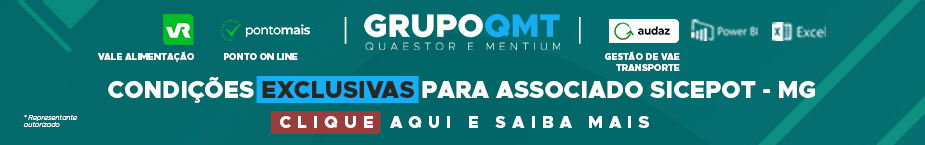 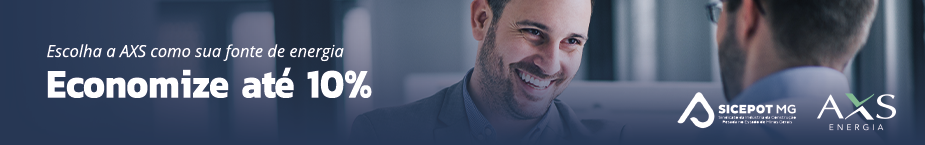 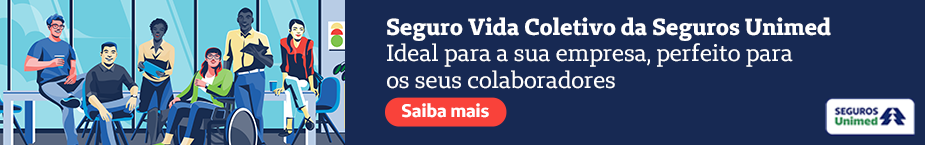 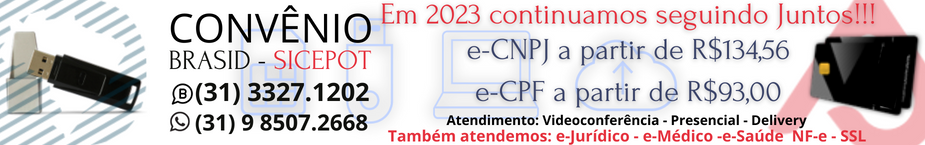 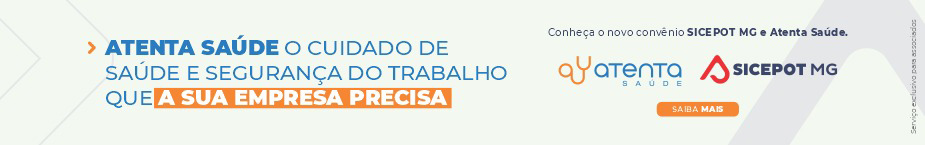 ÓRGÃO LICITANTE: COPASA-MGÓRGÃO LICITANTE: COPASA-MGEDITAL: Nº CPLI. 1120230003Endereço: Rua Carangola, 606, térreo, bairro Santo Antônio, Belo Horizonte/MG.Informações: Telefone: (31) 3250-1618/1619. Fax: (31) 3250-1670/1317. E-mail: Endereço: Rua Carangola, 606, térreo, bairro Santo Antônio, Belo Horizonte/MG.Informações: Telefone: (31) 3250-1618/1619. Fax: (31) 3250-1670/1317. E-mail: Endereço: Rua Carangola, 606, térreo, bairro Santo Antônio, Belo Horizonte/MG.Informações: Telefone: (31) 3250-1618/1619. Fax: (31) 3250-1670/1317. E-mail: Objeto: Execução, com fornecimento parcial de materiais, equipamentos, das obras de Ampliação do Sistema de Abastecimento de Água dos Bairros Milionários, Teixeira Dias e Flávio Marques Lisboa em Belo Horizonte / MG.Objeto: Execução, com fornecimento parcial de materiais, equipamentos, das obras de Ampliação do Sistema de Abastecimento de Água dos Bairros Milionários, Teixeira Dias e Flávio Marques Lisboa em Belo Horizonte / MG.DATAS: Entrega: 19/05/2023 às 08:30Abertura: 19/05/2023 às 14:30Prazo de execução:  12 meses.VALORESVALORESVALORESValor Estimado da ObraCapital Social Igual ou SuperiorCapital Social Igual ou SuperiorR$ 9.554.469,73. --CAPACIDADE TÉCNICA-PROFISSIONAL:  a) 	Tubulação com diâmetro nominal (DN) igual ou superior a 150 (cento e cinquenta); b) Reservatório metálico com capacidade igual ou superior a 1.000 (um mil) m3;CAPACIDADE TÉCNICA-PROFISSIONAL:  a) 	Tubulação com diâmetro nominal (DN) igual ou superior a 150 (cento e cinquenta); b) Reservatório metálico com capacidade igual ou superior a 1.000 (um mil) m3;CAPACIDADE TÉCNICA-PROFISSIONAL:  a) 	Tubulação com diâmetro nominal (DN) igual ou superior a 150 (cento e cinquenta); b) Reservatório metálico com capacidade igual ou superior a 1.000 (um mil) m3;CAPACIDADE OPERACIONAL: a)Tubulação com diâmetro nominal (DN) igual ou superior a 50 (cinquenta) e com extensão igual ou superior a 3.800 (três mil e oitocentos) m; b)Tubulação em PVC e/ou ferro fundido e/ou aço e/ou concreto, com diâmetro igual ou superior a 300 (trezentos) mm e com extensão igual ou superior a 200 (duzentos) m;c)Reservatório metálico com capacidade igual ou superior a 1.000 (um mil) m³; d)	Fornecimento e lançamento de concreto armado, com quantidade igual ou superior a 200 (duzentos) m³;e)	Armadura de aço para concreto armado com quantidade igual ou superior a 10.000 (dez mil) kg;f)	Pavimento asfáltico (CBUQ e/ou PMF) com quantidade igual ou superior a 3.600 (três mil e seiscentos) m²;g)Base compactada para pavimento, com quantidade igual ou superior a 600 (seiscentos) m2;CAPACIDADE OPERACIONAL: a)Tubulação com diâmetro nominal (DN) igual ou superior a 50 (cinquenta) e com extensão igual ou superior a 3.800 (três mil e oitocentos) m; b)Tubulação em PVC e/ou ferro fundido e/ou aço e/ou concreto, com diâmetro igual ou superior a 300 (trezentos) mm e com extensão igual ou superior a 200 (duzentos) m;c)Reservatório metálico com capacidade igual ou superior a 1.000 (um mil) m³; d)	Fornecimento e lançamento de concreto armado, com quantidade igual ou superior a 200 (duzentos) m³;e)	Armadura de aço para concreto armado com quantidade igual ou superior a 10.000 (dez mil) kg;f)	Pavimento asfáltico (CBUQ e/ou PMF) com quantidade igual ou superior a 3.600 (três mil e seiscentos) m²;g)Base compactada para pavimento, com quantidade igual ou superior a 600 (seiscentos) m2;CAPACIDADE OPERACIONAL: a)Tubulação com diâmetro nominal (DN) igual ou superior a 50 (cinquenta) e com extensão igual ou superior a 3.800 (três mil e oitocentos) m; b)Tubulação em PVC e/ou ferro fundido e/ou aço e/ou concreto, com diâmetro igual ou superior a 300 (trezentos) mm e com extensão igual ou superior a 200 (duzentos) m;c)Reservatório metálico com capacidade igual ou superior a 1.000 (um mil) m³; d)	Fornecimento e lançamento de concreto armado, com quantidade igual ou superior a 200 (duzentos) m³;e)	Armadura de aço para concreto armado com quantidade igual ou superior a 10.000 (dez mil) kg;f)	Pavimento asfáltico (CBUQ e/ou PMF) com quantidade igual ou superior a 3.600 (três mil e seiscentos) m²;g)Base compactada para pavimento, com quantidade igual ou superior a 600 (seiscentos) m2;ÍNDICES ECONÔMICOS: conforme edital.ÍNDICES ECONÔMICOS: conforme edital.ÍNDICES ECONÔMICOS: conforme edital.OBSERVAÇÕES: Informações poderão ser solicitadas à CPLI - Comissão Permanente de Licitações de Obras e Serviços Técnicos - E-mail: cpli@copasa.com.br. Respostas aos esclarecimentos solicitados até o quinto dia útil anterior à data prevista no item 1.1 acima serão divulgadas, exclusivamente, pela Internet, na página da COPASA MG – www.copasa.com.br. OBSERVAÇÕES: Informações poderão ser solicitadas à CPLI - Comissão Permanente de Licitações de Obras e Serviços Técnicos - E-mail: cpli@copasa.com.br. Respostas aos esclarecimentos solicitados até o quinto dia útil anterior à data prevista no item 1.1 acima serão divulgadas, exclusivamente, pela Internet, na página da COPASA MG – www.copasa.com.br. OBSERVAÇÕES: Informações poderão ser solicitadas à CPLI - Comissão Permanente de Licitações de Obras e Serviços Técnicos - E-mail: cpli@copasa.com.br. Respostas aos esclarecimentos solicitados até o quinto dia útil anterior à data prevista no item 1.1 acima serão divulgadas, exclusivamente, pela Internet, na página da COPASA MG – www.copasa.com.br. 